ΠΑΝΕΠΙΣΤΗΜΙΟ ΔΥΤΙΚΗΣ ΑΤΤΙΚΗΣ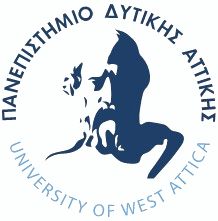 ΣΧΟΛΗ ΕΦΑΡΜΟΣΜΕΝΩΝ ΤΕΧΝΩΝ ΚΑΙ ΠΟΛΙΤΙΣΜΟΥΤΜΗΜΑ ΣΥΝΤΗΡΗΣΗΣ ΑΡΧΑΙΟΤΗΤΩΝ ΚΑΙ ΕΡΓΩΝ ΤΕΧΝΗΣΗμερομηνία:Αρ. Πρωτ.:[Συμπληρώνεται από τη Γραμματεία]ΑΙΤΗΣΗ ……………………. ΥΠΟΨΗΦΙΟΥ/ΑΣ ΔΙΔΑΚΤΟΡΑΠΡΟΣ:Γραμματεία του Τμήματος Συντήρησης Αρχαιοτήτων και Έργων Τέχνης Ονοματεπώνυμο: ………………………………………............……………………………………………………………………………... Παρακαλώ όπως ……………………………….. …………………………………………………………………………………………………………………………Το θέμα της Διδακτορικής μου Διατριβής είναι: «………………………………………………………»Α.Μ.: ………………………………………………………………………..Παρακαλώ όπως ……………………………….. …………………………………………………………………………………………………………………………Το θέμα της Διδακτορικής μου Διατριβής είναι: «………………………………………………………»Τηλέφωνο: ………………………………………………………………Παρακαλώ όπως ……………………………….. …………………………………………………………………………………………………………………………Το θέμα της Διδακτορικής μου Διατριβής είναι: «………………………………………………………»E mail: …………………………………………………………………Παρακαλώ όπως ……………………………….. …………………………………………………………………………………………………………………………Το θέμα της Διδακτορικής μου Διατριβής είναι: «………………………………………………………»Θέμα: Παρακαλώ όπως ……………………………….. …………………………………………………………………………………………………………………………Το θέμα της Διδακτορικής μου Διατριβής είναι: «………………………………………………………»Αιγάλεω, 00/00/0000Παρακαλώ όπως ……………………………….. …………………………………………………………………………………………………………………………Το θέμα της Διδακτορικής μου Διατριβής είναι: «………………………………………………………»Υπογραφή: